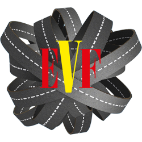 Dagordning Ellös Vägförening årsstämma 2024-04-21 kl 16.00 i EllösparkenFråga om kallelse skett i behörig ordningFastställande av röstlängdVal av ordförande för mötetVal av sekreterare för mötetVal av två justerare tillika rösträknareFastställande av dagordningStyrelsens och revisorernas berättelseFråga om ansvarsfrihet för styrelsenFramställningar från styrelsen eller motioner från medlemmarErsättningar till styrelse, revisorer samt valberedning för 2024Styrelsens förslag till verksamhetsplan Andelsavgift samt betalningsansvarig. Budget för 2024Val av styrelse och revisorerOrdförande, 1 årStyrelseledamöter, 2 st för 2 år och fyllnadsval 2 st för ett årStyrelsesuppleanter på 1 år Revisorer, 2 ordinarie på 1 årRevisorssuppleant 1 på 1 årValberedning, för 1 årÖvriga frågorMeddelande om plats där stämmoprotokollet hålles tillgängligtStämmans avslutande